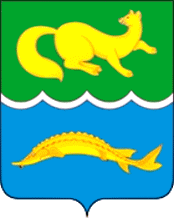 ВОРОГОВСКИЙ СЕЛЬСКИЙ СОВЕТ ДЕПУТАТОВТУРУХАНСКОГО РАЙОНАКРАСНОЯРСКОГО КРАЯРЕШЕНИЕ29.02.2024                                         с. Ворогово                                         28-115Об отмене Решения Вороговского сельского совета депутатовот 23.01.2009 № 1-1 «Об утверждении Положения о муниципальной службе в Вороговском сельсовете»	На основании протеста Прокуратуры Туруханского района от 13.11.2023 № 7-02-107-2023, руководствуясь статьями 22, 24 Устава Вороговского сельсовета, Вороговский сельский Совет депутатовРЕШИЛ:Отменить Решение Вороговского сельского совета депутатов от 23.01.2009 № 1-1 «Об утверждении Положения о муниципальной службе в Вороговском сельсовете».Решение вступает в силу с момента опубликования в газете «Вороговский вестник» и подлежит размещению на сайте Вороговского сельсовета.Председатель Вороговского сельского Совета депутатов                                                    	Л.Н. МихееваГлава Вороговского сельсовета                                           	В.В. Гаврюшенко